Unit 3 Lesson 2: Exploring Circles1 How Do You Figure? (Warm up)Student Task StatementHere are two figures.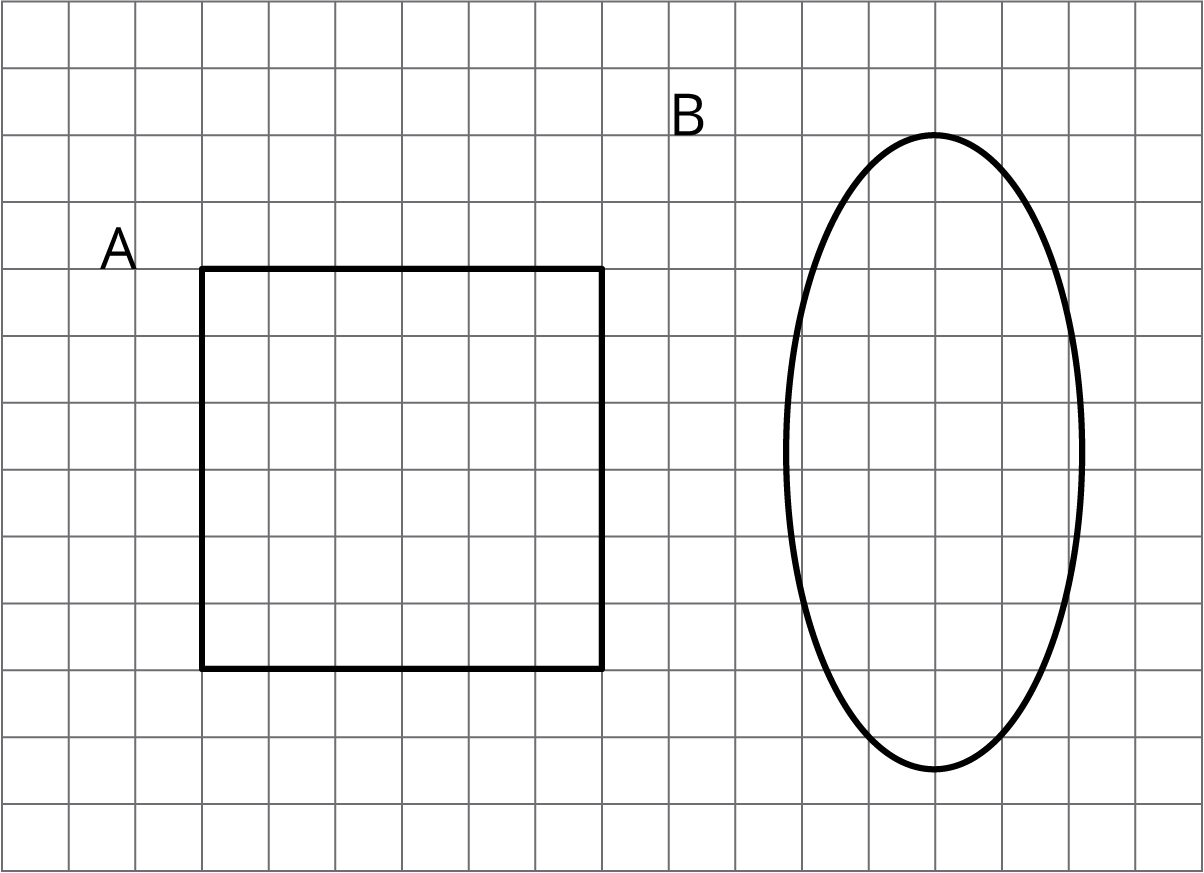 Figure C looks more like Figure A than like Figure B. Sketch what Figure C might look like. Explain your reasoning.2 Sorting Round ObjectsStudent Task StatementYour teacher will give you some pictures of different objects.How could you sort these pictures into two groups? Be prepared to share your reasoning.Work with your partner to sort the pictures into the categories that your class has agreed on. Pause here so your teacher can review your work.What are some characteristics that all circles have in common?Put the circular objects in order from smallest to largest.Select one of the pictures of a circular object. What are some ways you could measure the actual size of your circle?3 Measuring CirclesStudent Task StatementPriya, Han, and Mai each measured one of the circular objects from earlier.Priya says that the bike wheel is 24 inches.Han says that the yo-yo trick is 24 inches.Mai says that the glow necklace is 24 inches.Do you think that all these circles are the same size?What part of the circle did each person measure? Explain your reasoning.Activity Synthesis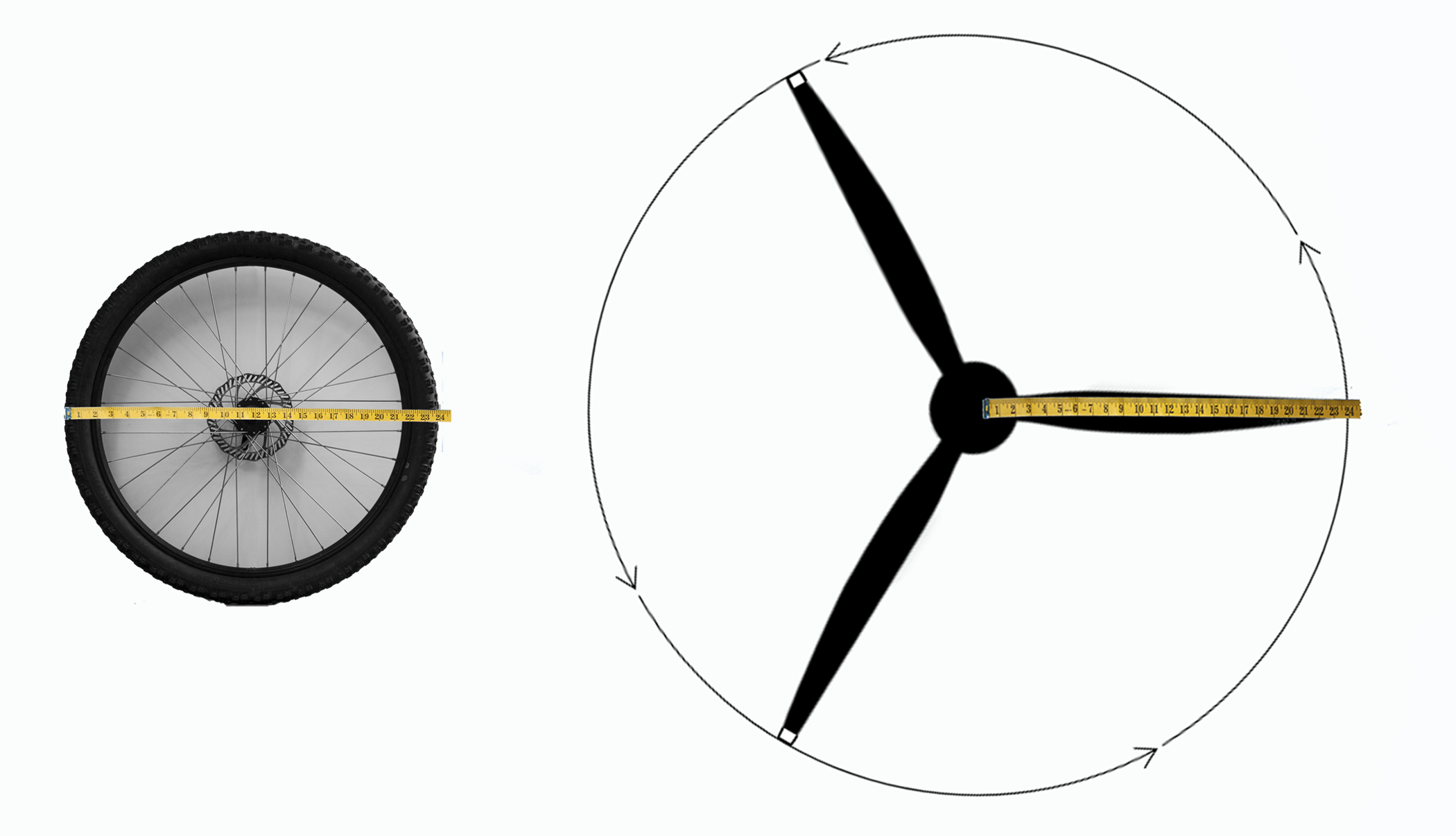 4 Drawing Circles (Optional)Student Task StatementDraw and label each circle.Circle A, with a diameter of 6 cm.Circle B, with a radius of 5 cm. Pause here so your teacher can review your work.Circle C, with a radius that is equal to Circle A’s diameter.Circle D, with a diameter that is equal to Circle B’s radius.Use a compass to recreate one of these designs.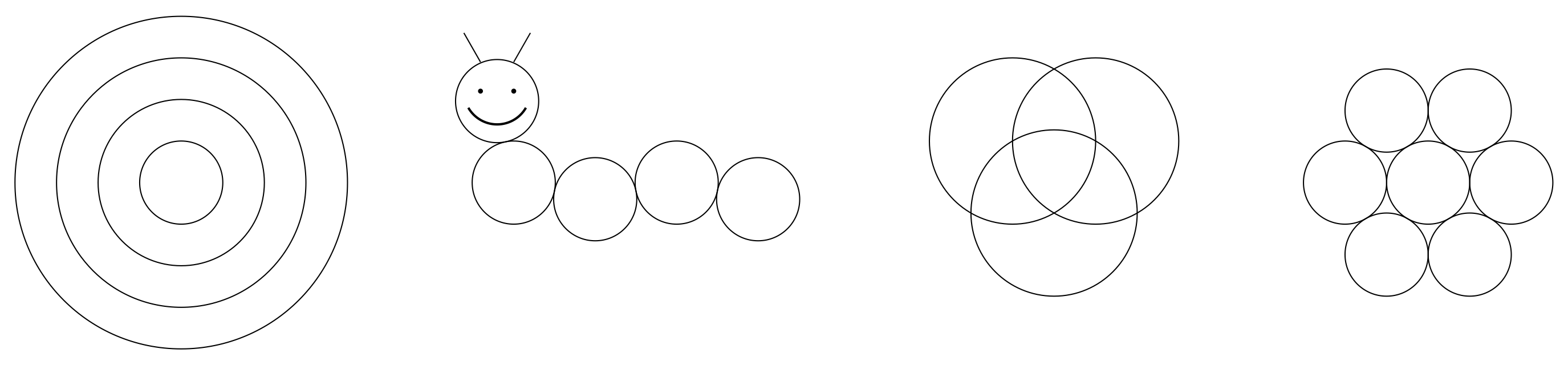 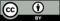 © CC BY Open Up Resources. Adaptations CC BY IM.